Al Dirigente scolastico Istituto Comprensivo dell’I.C. Terme Vigliatore RICHIESTA ASSEGNAZIONE TABLET IN COMODATO D’USO GRATUITO
Il sottoscritto_____________________________________________ nato a ___________________ il ___________________________, residente in via _________________________ n. _________ numero documento identità __________________rilasciato da ______________________ in data ______________________, con la presente chiede l’assegnazione di un device in comodato d’uso per le attività didattiche a distanza. A tal fine dichiara, consapevole delle responsabilità penali e degli effetti amministrativi derivanti dalla falsità in atti e dalle dichiarazioni mendaci (artt. 45-46-75-76 del DPR 445/2000):
• di essere genitore (o tutore) del/dei seguenti studenti dell’Istituto Comprensivo Terme Vigliatore. _______________________________, nato a___________il _________________frequentante la classe ______________ 2. _______________________________, nato a___________il _________________frequentante la classe ______________
• che nel nucleo familiare non è presente e disponibile nessun dispositivo informatico (pc, notebook, netbook, tablet) Ovvero sono presenti n _________ di dispositivi a fronte di n _____ figli frequentanti istituzioni scolastiche (specificare quali scuole frequentano) ______________________________________________ _______________________________________________________________________________________ 
In fede _________________
(è possibile stampare il modulo, compilarlo e sottoscriverlo, farne la scansione o anche una foto ed inviarla via email. Per chi opta per la scrittura del testo nell’email è fondamentale che non manchi nessuno dei dati richiesti e nessuna delle dichiarazioni relative a indisponibilità di dispositivi ed accettazione delle condizioni. Diversamente, la richiesta non sarà presa in considerazione) 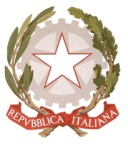 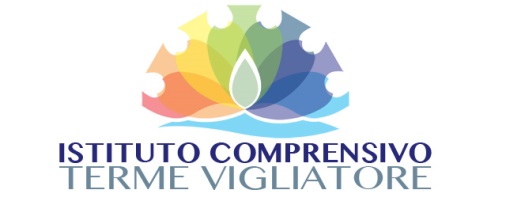 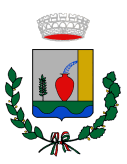 Viale delle Terme, 5 - 98050 Terme Vigliatore (ME)Tel. 090 9781254 – Fax 090 9783472Cod. Meccanografico MEIC85700X – C.F. 83001910831PEO: meic85700x@istruzione.it  – PEC: meic85700x@pec.istruzione.it  -Sito WEB: www.ictermevigliatore.edu.itViale delle Terme, 5 - 98050 Terme Vigliatore (ME)Tel. 090 9781254 – Fax 090 9783472Cod. Meccanografico MEIC85700X – C.F. 83001910831PEO: meic85700x@istruzione.it  – PEC: meic85700x@pec.istruzione.it  -Sito WEB: www.ictermevigliatore.edu.itViale delle Terme, 5 - 98050 Terme Vigliatore (ME)Tel. 090 9781254 – Fax 090 9783472Cod. Meccanografico MEIC85700X – C.F. 83001910831PEO: meic85700x@istruzione.it  – PEC: meic85700x@pec.istruzione.it  -Sito WEB: www.ictermevigliatore.edu.it